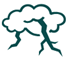 Arbeitsblattsage auch mal nein – schutz gegen manipulationWer fähig ist, auch mal Nein zu sagen, hat weniger Stress - und mehr Geld.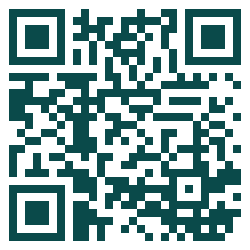 Beantworte folgende Fragen selbstständig. Suche danach ergänzende 
Informationen auf feelok.de: feelok.de/stress-neinsagenVerkäufer:innen versuchen uns manchmal Produkte zu verkaufen, die wir gar nicht brauchen. Wie? Falls du nicht weiter weißt: VerkaufsstrategienWelche Personen kriegen besonders schnell ein „ja“ zu hören? 
Falls du nicht weiter weißt: Sympathie sowie Autorität und BewunderungWas kannst du tun, damit du nicht in die Sympathie-Falle tappst und Personen, die du sympathisch findest, dich ausnutzen oder manipulieren?Es greift dich jemand körperlich an. Was kannst du machen, um Hilfe von Beobachtenden zu bekommen? Klicke auf: Die GruppeEs ist üblich, sich für Geschenke zu revanchieren. Dies wird jedoch von manchen Menschen ausgenutzt. Wie? Und wie wehrst du dich dagegen? 
Falls du nicht weiter weißt: Revanche Warum ist im Warenhaus die Aussage „nur solange der Vorrat reicht“ so beliebt?  Und was hat das mit Liebe zu tun?
Falls du nicht weiter weißt: Verlustangst.„Freiheit für die Kühe“ - Oder doch lieber nicht? 
Klicke auf: Konsequent seinWeitere Arbeitsblätter auf feelok - Lehrpersonen und Multiplikator:innenwww.feel-ok.ch, www.feel-ok.at, www.feelok.de